بسم الله الرحمن الرحيماختبار نهاية الفصل الدراسي الأول  – ( الدور الأول ) – للعام الدراسي 1444هــــــــــــــــــــــــــــــــــــــــــــــــــــــــــــــــــــــــــــــــــــــــــــــــــــــــــــــــــــــــــــــــــــــــــــــــــــــــــــــــــــــــــــــــــــــــــــــــــــــــــــــــــــــــــالسؤال الأول : فهم المقروء :     *  القدوة هي التأثر بشخصيةٍ معينةٍ ومتابعتها وتقليدها، وقد تكون هذه القدوة حسنةً أو سيئةً، وأكثر الفئات التي تحتاج إلى معرفة طريقة اختيار القدوة الحسنة هم الأطفال. من فوائد القدوة تربية أفراد يتسمون بالسلوكيات والصفات الجيّدة مثل المثابرة على العمل والنجاح بعيداً عن الصفات السلبية وغير الجيدة. وبناء مجتمع متماسك وقوي يستطيع مواجهة التهديدات الخارجية.محمد رسول الله صلى الله عليه وسلم أعظم القدوات، بل هو القدوة المطلقة؛ فكل ما يفعله أو يقوله أو حتى يتركه هو محل أسوة وقدوة، يقول جل وعلا " لقد كان لكم في رسول الله أسوة حسنة لمن كان يرجو الله واليوم الآخر وذكر الله كثيرا "  فهو الذي استطاع أنْ يبلِّغ رسالة ربه عز وجل بإخلاصٍ وأمانةٍ، واستطاع أن يكون القائد الناجح للناس في السلم والحرب، وكان القاضي العادل والمرشد الحكيم. قد عُرِف منذ صغره صلى الله عليه وسلّم باتصافه بالأخلاق الفاضلة والحميدة مثل الصدق والوفاء بالعهود، والابتعاد عن الأمور المنكرة والخاطئة. كان صلى الله عليه وسلم يتصف بالرحمة مع الأطفال، فعندما كان حفيده الحسين يدخل عليه كان يلاعبه ويلاطفه ولا يعبس في وجهه، من نماذج القدوة الحسنة الأخرى الصحابة الكِرام من أمثال أبو بكرٍ الصديق، وعمر بن الخطاب، وعثمان بن عفان رضي الله عنهم جميعاً.  السؤال الثاني  : الصنف اللغوي  :  السؤال الثالث  :الوظيفة النحوية   السؤال الرابع : الظاهرة الإملائية  :    ** اختر الإجابة الصحيحة :                                                                                 اكتب ما يملى عليك ........................................................................................................................................................................................................................................................................................................................................................................................................................................................................................................................................................................................................................................................................................ السؤال الخامس  : الرسم الكتابي :      اكتب ما يلي بخط النسخأنا الذي نظر الأعمى إلى أدبي            وأسمعت كلماتي من به صمم..................................................................................................................................................................................................................................................................................................................................................................................................................................................................................................................................................................................................................................................................................................................................................................................................................................................................................................................................................................................................................................................................................................................................................................................................................................................................................................................................................................................................................................................................................................................................................................................................   ـــــــــــــــــــــــــــــــــــــــــــــــــــــــــــــــــــــــــــــــــــــــــــــــــــــــــــــــــــــــــــــــــــــــــــــــــــــــــــــــــــــــــــــــــــــــــــــــــــــــــــــانتهت الأسئلةمــــع تمنياتي لكم بالـتــوفـيــق والـنـجـــاح 0المملكة العربية السعوديةوزارة التعليمإدارة التعليم .................مدرسة : ......................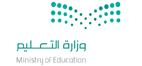 المادة : لغتي الصف : السادس الابتدائي الزمن : ساعتان اسم الطالب : ........................................................................................................الصف : السادس الابتدائي  (      )سالمهارةالمهارةالدرجة الدرجة بالأرقامالدرجة بالأحرفالمصححالمراجعالمدقق1فهم المقروءفهم المقروء102الصنف اللغوي الصنف اللغوي 83الوظيفة النحويةالوظيفة النحوية84الظاهرة الإملائيةالظاهرة الإملائية85الرسم الكتابيالرسم الكتابي6المجموع النهائيالمجموع النهائي4040 101 – القدوة هي عدم التأثر بشخصيةٍ معينةٍ وعدم متابعتها وتقليدها والتأسي بها:1 – القدوة هي عدم التأثر بشخصيةٍ معينةٍ وعدم متابعتها وتقليدها والتأسي بها:1 – القدوة هي عدم التأثر بشخصيةٍ معينةٍ وعدم متابعتها وتقليدها والتأسي بها:أ - صح.ب – خطأ2- أنواع القدوات :2- أنواع القدوات :2- أنواع القدوات :أ – حسنة ب-    سيئةجـ - حسنة وسيئة3- أكثر الفئات التي تحتاج إلى معرفة طريقة اختيار القدوة الحسنة هم3- أكثر الفئات التي تحتاج إلى معرفة طريقة اختيار القدوة الحسنة هم3- أكثر الفئات التي تحتاج إلى معرفة طريقة اختيار القدوة الحسنة همأ – الأطفالب- الرجالجـ- النساء.4- كان النبي يلاعب حفيده الحسين  ويلاطفه . هذا دليل على                           4- كان النبي يلاعب حفيده الحسين  ويلاطفه . هذا دليل على                           4- كان النبي يلاعب حفيده الحسين  ويلاطفه . هذا دليل على                           أ – أمانة النبي ﷺب- رحمة النبي ﷺجـ - صدق النبي ﷺ5- معنى كلمة (  التأسي ) الواردة في النص5- معنى كلمة (  التأسي ) الواردة في النص5- معنى كلمة (  التأسي ) الواردة في النصأ – الاقتداءب- الحزن.جـ ـ الأسى6- نماذج من القدوات الحسنة تأتي بعد النبي صلى الله عليه وسلم6- نماذج من القدوات الحسنة تأتي بعد النبي صلى الله عليه وسلم6- نماذج من القدوات الحسنة تأتي بعد النبي صلى الله عليه وسلمأ – الآباء ب- الأمهاتجـ - الصحابة7- أهمية القدوة الحسنة في الحياة7- أهمية القدوة الحسنة في الحياة7- أهمية القدوة الحسنة في الحياةأ – بناء مجتمع متماسك وقوي يستطيع مواجهة التهديدات الخارجيةب- غرس السلوكيات الجيدة في الأبناءج- كلاهما صواب8- من القدوة المطلقة للمسلمين ؟8- من القدوة المطلقة للمسلمين ؟8- من القدوة المطلقة للمسلمين ؟أ – الرسول ﷺب- الصحابة جـ - الوالدان9- جمع حسنة :9- جمع حسنة :9- جمع حسنة :أ – أحساناب- حسنج- حسنات10- بين كلمتي  ( حسنة وسيئة)  10- بين كلمتي  ( حسنة وسيئة)  10- بين كلمتي  ( حسنة وسيئة)  أ – ترادفب- تضاد جـ - تجانس     81- يُعرَّف بأنه اسم يؤخذ من الفعل ، و يدل على من وقع منه الفعل أو اتصف به:1- يُعرَّف بأنه اسم يؤخذ من الفعل ، و يدل على من وقع منه الفعل أو اتصف به:1- يُعرَّف بأنه اسم يؤخذ من الفعل ، و يدل على من وقع منه الفعل أو اتصف به:1- يُعرَّف بأنه اسم يؤخذ من الفعل ، و يدل على من وقع منه الفعل أو اتصف به:1- يُعرَّف بأنه اسم يؤخذ من الفعل ، و يدل على من وقع منه الفعل أو اتصف به:أ - اسم الفاعلب- اسم المفعول  ب- اسم المفعول  جـ ـ المصدرجـ ـ المصدر2- ( مسموع ، مكتوب ، مهزوم ) هذه كلمات تمثل درس :2- ( مسموع ، مكتوب ، مهزوم ) هذه كلمات تمثل درس :2- ( مسموع ، مكتوب ، مهزوم ) هذه كلمات تمثل درس :2- ( مسموع ، مكتوب ، مهزوم ) هذه كلمات تمثل درس :2- ( مسموع ، مكتوب ، مهزوم ) هذه كلمات تمثل درس :أ - اسم الفاعلب- اسم المفعول  ب- اسم المفعول  جـ ـ المصدرجـ ـ المصدر3- اسم المفعول من بين الكلمات : 3- اسم المفعول من بين الكلمات : 3- اسم المفعول من بين الكلمات : 3- اسم المفعول من بين الكلمات : 3- اسم المفعول من بين الكلمات : أ- مطبوعب ـ صائمب ـ صائمجـ ـ عاملجـ ـ عامل4- محمدٌ عارف للحق و متّبع له"            اسم الفاعل في هذه الجملة كلمة:4- محمدٌ عارف للحق و متّبع له"            اسم الفاعل في هذه الجملة كلمة:4- محمدٌ عارف للحق و متّبع له"            اسم الفاعل في هذه الجملة كلمة:4- محمدٌ عارف للحق و متّبع له"            اسم الفاعل في هذه الجملة كلمة:4- محمدٌ عارف للحق و متّبع له"            اسم الفاعل في هذه الجملة كلمة:أ - محمدب- عارفب- عارفجـ ـ للحقجـ ـ للحق5-  اسم الفاعل من الفعل  ( شكر )5-  اسم الفاعل من الفعل  ( شكر )5-  اسم الفاعل من الفعل  ( شكر )5-  اسم الفاعل من الفعل  ( شكر )5-  اسم الفاعل من الفعل  ( شكر )أ- مشكورب ـ شاكرب ـ شاكرجـ ـ شكرا جـ ـ شكرا 6- " الطالب المجتهد مقبول لدى الجميع              " اسم المفعول في هذه الجملة كلمة "....... "6- " الطالب المجتهد مقبول لدى الجميع              " اسم المفعول في هذه الجملة كلمة "....... "6- " الطالب المجتهد مقبول لدى الجميع              " اسم المفعول في هذه الجملة كلمة "....... "6- " الطالب المجتهد مقبول لدى الجميع              " اسم المفعول في هذه الجملة كلمة "....... "6- " الطالب المجتهد مقبول لدى الجميع              " اسم المفعول في هذه الجملة كلمة "....... "أ- الطالبب ـ المجتهد ب ـ المجتهد جـ - مقبول جـ - مقبول 7-  الجملة التي بها اسم فاعل 7-  الجملة التي بها اسم فاعل 7-  الجملة التي بها اسم فاعل 7-  الجملة التي بها اسم فاعل 7-  الجملة التي بها اسم فاعل أ- عامل الناس كما تحب أن يعاملوكأ- عامل الناس كما تحب أن يعاملوكب – هذا عامل مجد  ب – هذا عامل مجد  ج- الدين المعاملة 8-  وزن كلمة " العامل " .....8-  وزن كلمة " العامل " .....8-  وزن كلمة " العامل " .....8-  وزن كلمة " العامل " .....8-  وزن كلمة " العامل " .....أ- الفعل أ- الفعل ب – الفاعل  ب – الفاعل  ج – المفعول 1 – ( كان ، صار، ليس ) أفعال ناسخة تدخل على الجملة الاسمية , فترفع المبتدأ و يسمى اسمها و تنصب الخبر و يسمى خبرها:1 – ( كان ، صار، ليس ) أفعال ناسخة تدخل على الجملة الاسمية , فترفع المبتدأ و يسمى اسمها و تنصب الخبر و يسمى خبرها:1 – ( كان ، صار، ليس ) أفعال ناسخة تدخل على الجملة الاسمية , فترفع المبتدأ و يسمى اسمها و تنصب الخبر و يسمى خبرها:أ – صحب- خطأ2- كان الجو ........2- كان الجو ........2- كان الجو ........أ- جميلٌ .ب- جميلًا .جـ - جميلٍ3- ليس المطرُ هاطلاً.      اسم ليس و خبرها في هذا المثال هو :3- ليس المطرُ هاطلاً.      اسم ليس و خبرها في هذا المثال هو :3- ليس المطرُ هاطلاً.      اسم ليس و خبرها في هذا المثال هو :أ – اسم ليس (هاطلاً ) و خبر ليس ( المطر )ب ـ اسم ليس ( المطرُ ) و خبر ليس ( هاطلاً )جـ ـ اسم ليس ( كان المطرُ ) و خبر ليس (ضمير مستتر)4- الربيعُ بديعٌ .               عندما تدخل (صار ) تصبح الجملة :4- الربيعُ بديعٌ .               عندما تدخل (صار ) تصبح الجملة :4- الربيعُ بديعٌ .               عندما تدخل (صار ) تصبح الجملة :أ- صار الربيعُ بديعُب – صار الربيعَ بديعاًجـ- صار الربيعُ بديعًا5- كان أبو بكرٍ نحيفًا .    إعراب كلمة ( أبو ) في الجملة السابقة :5- كان أبو بكرٍ نحيفًا .    إعراب كلمة ( أبو ) في الجملة السابقة :5- كان أبو بكرٍ نحيفًا .    إعراب كلمة ( أبو ) في الجملة السابقة :أ – اسم كان مرفوع وعلامة رفعه الواوب ـ خبر كان مرفوع وعلامة رفعه الضمةجـ ـ خبر كان مرفوع وعلامة رفعه الواو6-  صار الماءُ ثلجٌ .    الجملة السابقة ضبطت ضبطًا صحيحًا6-  صار الماءُ ثلجٌ .    الجملة السابقة ضبطت ضبطًا صحيحًا6-  صار الماءُ ثلجٌ .    الجملة السابقة ضبطت ضبطًا صحيحًاأ- صحب – خطأ 7-  ليس فعل ناسخ من أخوات كان يفيد 7-  ليس فعل ناسخ من أخوات كان يفيد 7-  ليس فعل ناسخ من أخوات كان يفيد أ- الإثبات ب – النفي  جـ - التحول8-  كان العاملان مجتهدين.   احذف كان من الجملة السابقة وغير ما يلزم  8-  كان العاملان مجتهدين.   احذف كان من الجملة السابقة وغير ما يلزم  8-  كان العاملان مجتهدين.   احذف كان من الجملة السابقة وغير ما يلزم  أ- العاملين مجتهدانب – العاملان مجتهدان  جـ – العاملين مجتهدين     81 - أحدد الكلمة التي تبدأ بهمزة وصل :1 - أحدد الكلمة التي تبدأ بهمزة وصل :1 - أحدد الكلمة التي تبدأ بهمزة وصل :أ -  أسامةب - أعطىجـ ـ   امرأة2- جميع الأسماء التالية همزتها همزة وصل ما عدا :2- جميع الأسماء التالية همزتها همزة وصل ما عدا :2- جميع الأسماء التالية همزتها همزة وصل ما عدا :أ- أسعد.ب - امرؤ.جـ - ابن.3 -......... هي همزة تكتب في بداية الكلمة بهذا الشكل ( أ )3 -......... هي همزة تكتب في بداية الكلمة بهذا الشكل ( أ )3 -......... هي همزة تكتب في بداية الكلمة بهذا الشكل ( أ )أ -       همزة القطع ب - همزة الوصلجـ - الهمزة المتوسطة4-  يا بن زيد ، لقد كنت أصغر قائد في الإسلام . حذفت همزة( ابن ) لأنها 4-  يا بن زيد ، لقد كنت أصغر قائد في الإسلام . حذفت همزة( ابن ) لأنها 4-  يا بن زيد ، لقد كنت أصغر قائد في الإسلام . حذفت همزة( ابن ) لأنها أ- وقعت بعد ياء النداءب – وقعت في أول السطر ج- وقعت بين علمين   6